Załącznik nr 6do Zasad  organizacji praktyk studenckich, praktyk absolwenckich, wolontariatów i staży dla osób bezrobotnych w Naczelnej Dyrekcji Archiwów Państwowych Ministrów, będących załącznikiem do Zarządzenia Nr 8/2022 Dyrektora Generalnego Naczelnej Dyrekcji Archiwów Państwowych z dnia 22  sierpnia 2022 r. w sprawie wprowadzenia zasad organizacji praktyk studenckich, praktyk absolwenckich, wolontariatów i staży dla osób bezrobotnych w Naczelnej Dyrekcji Archiwów Państwowych.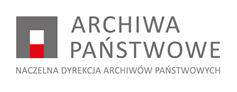 WZÓRWNIOSEK O ZORGANIZOWANIE STAŻU DLA osób BEZROBOTNYCHZgłaszam możliwość zorganizowania stażu przez okres ……… miesięcy, od dnia ………. do dnia ……… dla ….……….... osoby/osób bezrobotnej/ych na podstawie załączonego programu.Wymagania stawiane osobom bezrobotnym:Opiekun osoby/osób bezrobotnej/ych objętej/ych programem stażu: imię i nazwisko ………….…………..…………,  zajmowane stanowisko………………….…, telefon służbowy: …………………………PROGRAM STAŻUKwalifikacje i umiejętności zawodowe możliwe do uzyskania podczas odbywania stażu: …………………………………………………………………………………………………………………………………………………………………………………………………………………………………………………………………………………………………………………………..…Zmiana programu stażu może nastąpić wyłącznie w formie pisemnej.L.p.nazwa stanowiskailość miejscpożądane kwalifikacje 1.Wykształcenie: należy wpisać określony poziom i profil wykształcenia.Wymagania niezbędne: należy wpisać znajomość języków obcych, inne umiejętności, predyspozycje psychofizyczne.2.etapy realizacji zadań zakres wykonywanych zadańI ETAPII ETAPIII ETAP